szerződés egyedi azonosítója: ……………….     pályázati azonosító: …………………………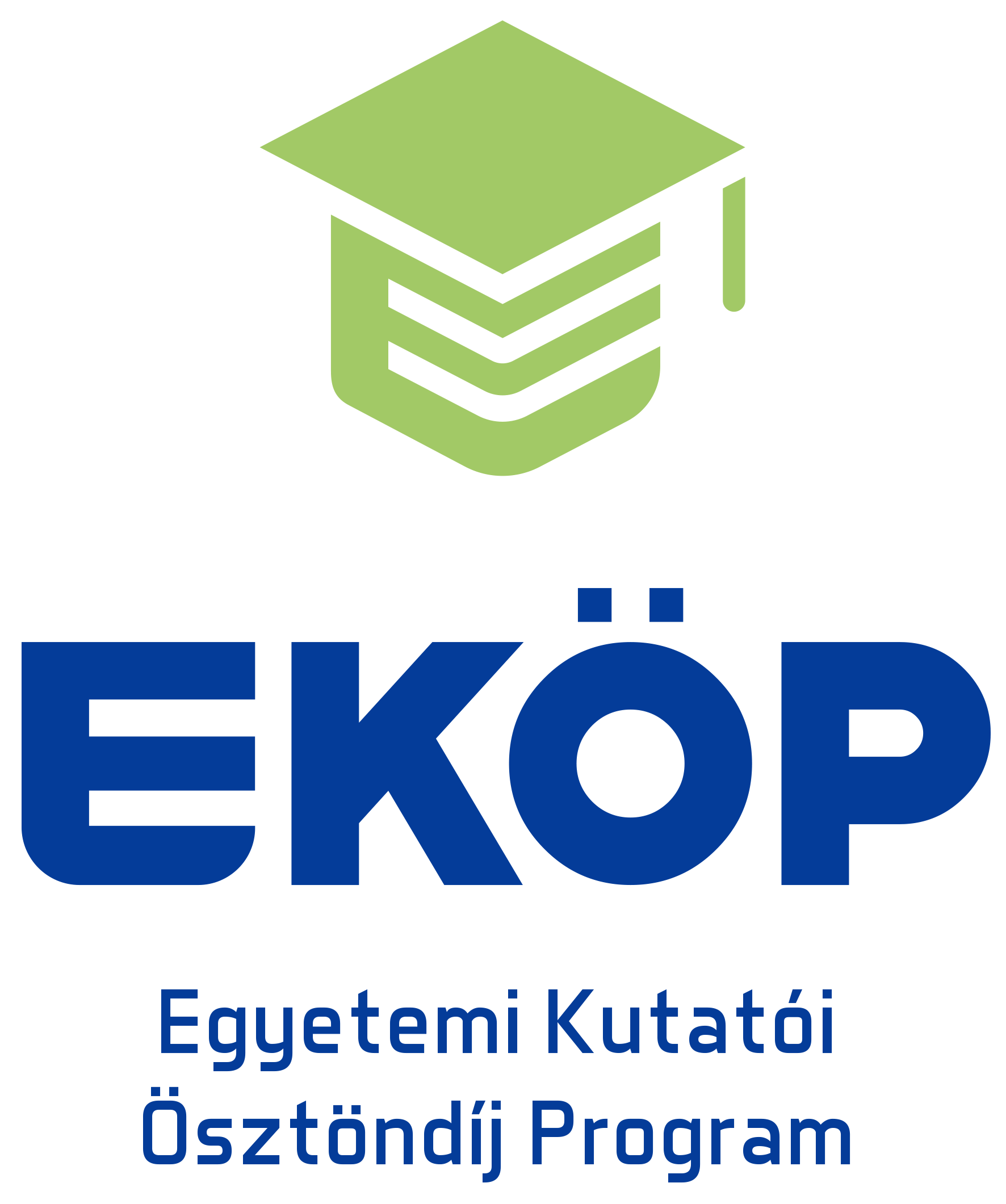 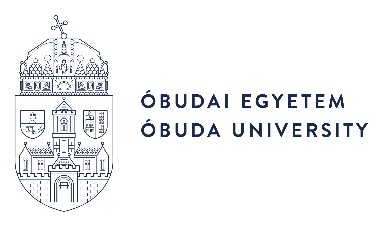 Egyetemi Kutatói Ösztöndíj Program Kooperatív Doktori ProgramÖSZTÖNDÍJSZERZŐDÉS2024/2025. tanévamely létrejött egyrészrőlaz Óbudai Egyetem székhely: 1034 Budapest, Bécsi út 96/B.képviseli: Prof. Dr. Kovács Levente rektoradószám: 19308760-2-41,intézményi azonosító: FI 12904		mint Egyetem (a továbbiakban: Egyetem)másrészről név:születési név:szül. hely, idő:anyja születéskori neve:lakóhely:tartózkodási hely:adóazonosító jel:TAJ szám:számlavezető bank neve:számlaszáma:állampolgárság:e-mail cím:mint Ösztöndíjas (a továbbiakban: Ösztöndíjas)- a továbbiakban együtt: Szerződő felek - között az alulírott napon és helyen, az alábbi feltételek mellett:I. Előzmények1. A nemzeti felsőoktatási kiválóságról szóló 24/2013. (II. 5.) Korm. rendelet 9. §-a alapján a Kormány nemzeti felsőoktatási kiválóság ösztöndíjat alapított Egyetemi Kutatói Ösztöndíj Program (a továbbiakban: EKÖP) néven. Előbbiek szerint a Kulturális és Innovációs Minisztérium a Nemzeti Kutatási, Fejlesztési és Innovációs Alapból (a továbbiakban: NKFI Alap), a Nemzeti Kutatási, Fejlesztési és Innovációs Hivatal (a továbbiakban: NKFI Hivatal) útján, a nemzeti felsőoktatási kiválóságról szóló 24/2013. (II. 5.) Korm. rendelet alapján támogatást biztosít a(z) Óbudai Egyetem számára az EKÖP kialakítása és működtetése céljából. Az Egyetem által ennek részeként az EKÖP Kooperatív Doktori Program (2024-2.1.2-EKÖP-KDP) keretében a 2024/2025. tanévre 2024. június ….. napján meghirdetett Egyetemi Kutatói Ösztöndíj Kooperatív Doktori Program (a továbbiakban: Program) pályázati kiírásra (a továbbiakban: Pályázati Kiírás) az Ösztöndíjas által benyújtott ……………… azonosítószámú pályázatot (a továbbiakban: Pályázat) az Egyetem 2024. ……….. napján kelt döntésével ösztöndíj támogatásban részesítette.2. A Program célja, hogy a kutatás-fejlesztés-innováció területén tovább bővítse azon munkavállalók létszámát – elsődlegesen a kibővített STEM (matematikai, természettudományi, műszaki, informatikai, agrártudományi, orvos- és egészségtudományi, művészeti) területeken –, akik szakmai ismereteiket a legfrissebb tudományos kutatási eredményekkel kívánják gyarapítani, és elkötelezettek tudásuk társadalmi és gazdasági hasznosításában. A Program 2024. évben meghirdetésre kerülő Pályázata azok számára biztosít támogatást, akik doktori hallgatói státuszuk mellett felsőoktatási intézményen kívül más munkahelyen is végeznek kutatómunkát, amely elősegíti tudományos eredményeik gyakorlati hasznosulását.3. A Szerződő felek jelen szerződésben használt fogalmakat a Pályázati Kiírásban rögzített fogalomként, annak értelmezésében használják.II. A szerződés tárgya és célja 1. A Pályázat keretében támogatott kutatás címe: ……………………………………………… ……………………………………………………………………………………………………………………………………………………………………………………………………Tudományterület, tudományág megnevezése: ………………………………………………… …………………………………………………………………………………………………Szakértő: ……………………………………………………………………………………….Témavezető: …………………………………………………………………………………....2. Az Ösztöndíjas vállalja, hogy az ösztöndíj folyósításának időtartama alatt a doktori képzés keretébe tartozó tanulmányokat, illetve a támogatásban részesített pályázatában ismertetett témakörben tudományos kutatómunkát folytat a doktori témavezetővel és a vállalati szakértővel együttműködve a mellékelt ösztöndíjas időszakra szóló Kutatási terv (továbbiakban: Kutatási terv) szerint és a doktori iskola további követelményeit teljesíti, valamint a munkáltatójával folyamatos munkaviszonyban/munkavégzésre irányuló egyéb jogviszonyban áll, amelynek során a tudományos kutatása gyakorlati hasznosíthatóságán dolgozik, valamint a doktori hallgatói jogviszony utolsó napját követően legkésőbb 1 éven belül doktori értekezését vagy a doktori iskola által kért, azzal egyenértékű alkotását benyújtja. 2.1. Az ösztöndíjas időszakra szóló Kutatási terv rögzíti, hogy az Ösztöndíjas a kutatás mely részét valósítja meg az Egyetemnél és mely részét valósítja meg munkáltatójánál.3. Az Egyetem kijelenti, hogy a Pályázat alapján vissza nem térítendő ösztöndíjat folyósít havi rendszerességgel az Ösztöndíjas számára a jelen szerződés mellékletében feltüntetett Kutatási terv megvalósításának támogatására. 4. Az Egyetem vállalja, hogy az Ösztöndíjas számára a Kutatási tervben foglalt program megvalósításához szükséges infrastruktúráját az Ösztöndíjas rendelkezésére bocsátja. 5. Az Egyetem vállalja, hogy az Ösztöndíjas képzéséhez és kutatása (Kutatási terve megvalósításának) támogatásához témavezetőt biztosít az Egyetem vonatkozó szabályzatának és a Pályázati Kiírásnak megfelelően az ösztöndíjas jogviszony időtartamára. A témavezető az Ösztöndíjas részére legalább havi egy alkalommal személyes vagy online konzultációt biztosít az ösztöndíjas tudományos és vállalati tevékenységének szakmai támogatása érdekében, amelyet konzultációs lap vezetésével és aláírásával az Ösztöndíjas, a témavezető és a szakértő aláírásával igazol. A konzultáción az Ösztöndíjas köteles részt venni. Amennyiben az ösztöndíjas időszak alatt a témavezető vagy a szakértő személyében változás szükséges, az Egyetem a Pályázati Kiírás 18.5 pontja szerint dönt az Ösztöndíjas ezirányú kérelméről.III. Az ösztöndíjas jogviszony időtartama1. Az ösztöndíjas jogviszony kezdete: 2024. szeptember 01.Az Ösztöndíjas jelen szerződés aláírásával kijelenti, hogy a szerződésben foglaltak teljesítését, az ösztöndíjas jogviszony keretében támogatott kutatási tevékenységet 2024. szeptember 01. napjától megkezdte.2. Az ösztöndíjas jogviszony időtartama:24 hónap (2024. szeptember 1. – 2026. augusztus 31.)31 hónap (2024. szeptember 1. – 2027. március 31.)36 hónap (2024. szeptember 1. – 2027. augusztus 31)43 hónap (2024. szeptember 1. – 2028. március 31.)48 hónap (2024. szeptember 1. – 2028. augusztus 31.)IV. Az ösztöndíjra vonatkozó szabályok1. Az ösztöndíj forrása: Az EKÖP ösztöndíjprogram fedezetét a Nemzeti Kutatási, Fejlesztési és Innovációs Alap (a továbbiakban: NKFI Alap) biztosítja.2. Az ösztöndíj havi összege 400.000 Ft, azaz négyszázezer Ft.3. Az ösztöndíj összege az ösztöndíjas időszak teljes ideje alatt: nettó ………. Ft, azaz ………. Ft.4. Az ösztöndíj folyósításának feltétele, hogy az Ösztöndíjas az ösztöndíjas jogviszony ideje alatt folyamatosan a doktori képzés keretében az Egyetemmel bármely munkarendben aktív doktori hallgatói jogviszonyban áll és az ösztöndíjas jogviszony ideje alatt folyamatosan a munkáltatójával munkaviszonyban vagy munkavégzésre irányuló egyéb jogviszonyban áll.5. Az Egyetem az ösztöndíjat a Pályázati Kiírással és jelen Ösztöndíjszerződéssel összhangban, az ösztöndíjszerződés hatályba lépését követően utalja az Ösztöndíjas részére, az alábbiak szerint:Az Egyetem az első időszakra szóló ösztöndíjat az NKFI Hivatal által a részére kiadott keretmegállapító döntés hatályba lépését követő 30 napon belül, míg a következő tanévben (2025/2026-os tanév) az ösztöndíj első öt havi összegét, legkésőbb az adott tanév első félévében november 30-ig, majd az ösztöndíj következő hét/kettő havi összegét a második félévi beiratkozásokat követően, legkésőbb március 31-ig utalja át az Ösztöndíjas részére. 6. A Szerződő felek rögzítik, hogy a személyi jövedelemadóról szóló 1995. évi CXVII. törvény 1. számú melléklet 4.12.1. a) alpontja szerint az Egyetem által jelen szerződés alapján folyósított ösztöndíj adómentes bevétel. 7. Az Egyetem az ösztöndíj összegét az Ösztöndíjas jelen szerződés bevezető részében rögzített pénzforgalmi számlájára utalja át.V. A szerződés teljesítésének szabályai1. Az Ösztöndíjas vállalja, hogy az ösztöndíjas jogviszony fennállása alatt a szerződés tárgyával összefüggésben általa készített és megjelentetett publikáción vagy dokumentumona) az alábbi logókat és szövegrészt feltünteti:„A …. [projektazonosító szám] számú projekt a Kulturális és Innovációs Minisztérium Nemzeti Kutatási Fejlesztési és Innovációs Alapból nyújtott támogatásával, a 2024-2.1.2-Egyetemi Kutatói Ösztöndíj Program - Kooperatív Doktori Program finanszírozásában valósult meg.”       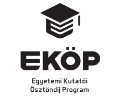 Idegen, angol nyelvű publikáción, vagy dokumentumon:„Project no. [projektazonosító szám] has been implemented with the support provided by the Ministry of Culture and Innovation of Hungary from the National Research, Development and Innovation Fund, financed under the 2024-2.1.1 University Research Scholarship Program - Cooperative Doctoral Program funding scheme.”    b) amennyiben a logók megjelenítésére a publikáció jellege nem ad lehetőséget, az alábbi szövegrészt feltünteti:„A …. [projektazonosító szám] számú projekt a Kulturális és Innovációs Minisztérium Nemzeti Kutatási Fejlesztési és Innovációs Alapból nyújtott támogatásával, a 2024-2.1.2-Egyetemi Kutatói Ösztöndíj Program - Kooperatív Doktori Program finanszírozásában valósult meg.”  Idegen, angol nyelvű publikáción, vagy dokumentumon:„Project no. [projektazonosító szám] has been implemented with the support provided by the Ministry of Culture and Innovation of Hungary from the National Research, Development and Innovation Fund, financed under the 2024-2.1.1 University Research Scholarship Program - Cooperative Doctoral Program funding scheme.”  2. Az Ösztöndíjas jelen szerződés aláírásával kijelenti, hogya. a Kutatási tervben vállaltakat teljesíti (Pályázati Kiírásban meghatározott kötelező vállalások) b. a jogosulatlanul igénybe vett ösztöndíj összegét visszafizeti;c. amennyiben a jelen szerződés létrejöttét követően az Ösztöndíjas bármely adatában változás következik be, azt haladéktalanul, de legkésőbb a tudomására jutástól számított 8 napon belül köteles az Egyetemnek írásban bejelenteni;d. nem merülnek fel vele szemben a Pályázati Kiírás szerinti kizáró okok;e. az ösztöndíjra jogosító, a jelen szerződés IV. 4. pontjában részletezettek szerinti aktív, Egyetemmel fennálló doktori hallgatói jogviszonyát, valamint a munkáltatójával fennálló munkaviszonyát vagy munkavégzésre irányuló egyéb jogviszonyát az ösztöndíjas jogviszonya időtartama alatt folyamatosan fenntartja.3. A Beszámolás rendszere:3.1. Az Ösztöndíjas vállalja, hogy 2025-től kezdődően az ösztöndíjas jogviszony végéig, minden évben kettő alkalommal (február 15-ig és szeptember 15-ig) szakmai részbeszámolót nyújt be (a 2024/2025-ös tanév tekintetében tehát az első részbeszámoló benyújtásának határideje 2025. február 15), az ösztöndíjas utolsó napjától számított 30 napon belül pedig részletes, a Felhívásban közölt kötelező vállalások és a vállalati kutatási tervben rögzített feladatok végrehajtásáról szakmai záró beszámolót.3.2. A beszámoló esedékességéről az Egyetem értesítést küld az Ösztöndíjasnak.3.3. Az ösztöndíj felhasználásáról az Ösztöndíjasnak pénzügyi elszámolást nem kell benyújtania.3.4. A 3.1. pontban ismertetett beszámoló rendjét a Pályázati Kiírás 14. pontja tartalmazza. Az Ösztöndíjas köteles a beszámolót ennek figyelembevételével elkészíteni.3.5. Az Ösztöndíjas tudomásul veszi, hogy a beadott beszámolókat az Egyetem erre felkért szakértők közreműködésével értékeli. A beszámolók minősítése: 1. Kiválóan megfelelt/2. Megfelelt/3. Nem felelt meg. A kiválóan megfelelt és a megfelelt minősítés esetén a jelen szerződés szerinti ösztöndíj tovább folyósítható a következő tanévben, amennyiben az ahhoz szükséges feltételek továbbra is fennállnak.Az Ösztöndíjas tudomásul veszi, hogy a nem megfelelt minősítés esetén az ösztöndíj a továbbiakban nem folyósítható, emellett az előző elfogadott szakmai beszámoló óta eltelt időszakban (az első félév esetében az első félévben) folyósított ösztöndíjra vonatkozóan – jogosulatlan igénybevétel címén – az Egyetem megállapíthat az Ösztöndíjas számára visszafizetési kötelezettséget. A visszafizetési kötelezettségről és a visszafizetendő összegről az Egyetem felszólító levelet küld az Ösztöndíjas részére. 3.6. A szakmai részbeszámolók minősítését az Egyetem legkésőbb a benyújtást követő 30 napon belül végzi el, a záró beszámoló minősítését pedig legkésőbb az ösztöndíjas időszak zárását követő 60 napon belül. Az Egyetem a szakmai rész- és záróbeszámoló minősítésének eredményéről az Ösztöndíjast írásban tájékoztatja.3.7. Az Egyetem beszámolót értékelő szakmai döntése ellen, valamint a beszámoló szakmai minősítésével összefüggésben kifogás benyújtásának nincs helye.VI. Együttműködés, Kapcsolattartás1. A Szerződő felek jelen ösztöndíjszerződés teljesítése érdekében együttműködési kötelezettséget vállalnak, amelynek keretében kötelesek az ösztöndíjszerződés teljesítését befolyásoló minden lényeges körülményt egymással haladéktalanul közölni.2. A Szerződő felek rögzítik, hogy egymás között minden nyilatkozatot vagy egyéb értesítést írásban – tértivevényes levélben vagy e-mailben – kell eszközölni, amely akkor tekinthető szabályszerűnek, ha azt a kapcsolattartó személy részére, vagy a Szerződő felek hivatalos kézbesítési címére vagy e-mail címére kézbesítették.3. A Szerződő felek az Ösztöndíjszerződésből fakadó kötelezettségeik és feladataik teljesítése érdekében az Egyetem honlapján is közzétett, alábbiakban rögzített EKÖP KDP Pályázati Ügyintéző(kö)n keresztül személyesen vagy elektronikus úton tartják a kapcsolatot:Név: Beosztás:Telefonszám:E-mail:4. A kapcsolattartó személyek feladata a kölcsönös, naprakész kapcsolattartás, tájékoztatás. A Szerződő felek rögzítik, hogy a kapcsolattartó személyek kizárólag az ösztöndíjszerződésben foglaltak teljesítésével kapcsolatban felmerülő operatív kérdésekben jogosultak eljárni, az ösztöndíjszerződés módosítására, megszüntetésére, egyéb jognyilatkozat tételére nem jogosultak.VII. Az ösztöndíjas jogviszony szüneteltetése, az ösztöndíjas jogviszony megszűnése1. Szüneteltetés: Amennyiben tartós betegség, várandósság, gyermek születése, hosszabb külföldi tartózkodás, egyéb méltányolható ok a benyújtott pályázat eredeti formában történő végrehajtását akadályozza, vagy az ösztöndíjasnak a hallgatói jogviszonya szünetel (passzív félév), de szándékában áll a tanulmányát, a kutatást folytatnia, lehetősége van az ösztöndíjas jogviszony alatt legalább 5 - legfeljebb 12 hónap időtartamra (törthónap nem lehetséges) szüneteltetni az ösztöndíjas jogviszonyát. Az ösztöndíjas jogviszony szüneteltetése iránti kérelmet és annak mellékleteként a módosított kutatási tervet a szüneteltetés okát alátámasztó dokumentumok csatolásával a rektorhoz kell benyújtani, melyről az Egyetem – szükség esetén szakértők bevonásával – dönt. Amennyiben az ösztöndíjas az ösztöndíjas jogviszonyát szünetelteti, a szüneteltetés idejére ösztöndíjra nem jogosult. Amennyiben a szüneteltetés időtartamára vonatkozóan megtörtént az ösztöndíj kifizetése, úgy köteles az ösztöndíjas azt külön felszólítás nélkül 30 napon belül visszautalni a folyósító felsőoktatási intézménynek. Az ösztöndíjas jogviszony szüneteltetésének időtartama automatikusan nem hosszabbítja meg az ösztöndíjas jogviszony időtartamát. Az EKÖP-KDP ösztöndíjas jogviszony legfeljebb a szüneteltetés időtartamával azonos időtartammal történő meghosszabbítását az ösztöndíjasnak kell kezdeményeznie az Egyetemnél a szüneteltetés és a hosszabbítás indokának bemutatásával, de kizárólag az EKÖP-KDP ösztöndíj program záró időpontjáig. Amennyiben az Egyetem engedélyezi a hosszabbítást, úgy arra kizárólag akkor kerülhet sor, ha az EKÖP-KDP ösztöndíjas jogviszony feltételei a hosszabbítás időszakában is fennállnak. Amennyiben az Egyetem nem hagyja jóvá a hosszabbítást, úgy az EKÖP-KDP ösztöndíjas jogviszony az ösztöndíjszerződésben rögzített időponttal megszűnik. 2. Az Egyetem és az Ösztöndíjas rendes felmondással nem élhet, tekintettel a Program kiemelt jellegére és a Szerződő felek tartós jogviszonyára.3. A szerződés megszűnése: 3.1. Lemondás: Amennyiben a pályázó, illetve az ösztöndíjas lemond az ösztöndíjáról, haladéktalanul írásban kell értesítenie az Egyetemet. A lemondás bejelentése hónapjának első napjától az ösztöndíjas ösztöndíjra nem jogosult, részére az ösztöndíj nem folyósítható, ha mégis megtörtént a kifizetése, úgy köteles az ösztöndíjas a jogosulatlanul igénybe vett ösztöndíjat – az EKÖP koordinátorral előzetesen egyeztetve - külön felszólítás nélkül visszautalni az Egyetemnek a lemondástól számított 30 napon belül. A lemondás bejelentése napjától számított 30 napon belül az ösztöndíjasnak szakmai záró beszámolót kell benyújtania az Egyetemnek, melyet az Egyetem szakértők felkérésével értékel. Amennyiben a beszámolót az ösztöndíjas nem nyújtja be, vagy a beszámolót és a lemondás okát az Egyetem nem fogadja el, javaslatot tehet az ösztöndíjas, valamint a Munkáltató óbudai egyetemi kooperatív doktori programból való három évre történő kizárására. Az Egyetem megállapíthat továbbá az ösztöndíj korábbi kifizetései kapcsán jogosulatlanul igénybevett támogatást. Jogosulatlanul igénybevett támogatás esetén a visszafizetési kötelezettség az ösztöndíjas által jogosulatlanul igénybe vett támogatás összegére terjed ki. A jogosulatlanul kifizetésre kerülő ösztöndíjat az Egyetem visszaköveteli az ösztöndíjastól. 3.2. Nem megfelelő teljesítés: Amennyiben az ösztöndíjas az ösztöndíjszerződésben foglaltakat nem, vagy nem megfelelően teljesíti, az Egyetem dönthet a támogatás visszavonásáról, valamint a korábbi kifizetések kapcsán jogosulatlanul igénybevett támogatást állapíthat meg. Jogosulatlanul igénybevett támogatás esetén a visszafizetési kötelezettség az ösztöndíjas számára a jogosulatlanul folyósított támogatás összegére terjed ki. A jogosulatlanul igénybe vett ösztöndíjat az Egyetem visszaköveteli az EKÖP-KDP ösztöndíjastól. Hasonlóképp kell eljárni a vállalati szakértő, valamint a témavezető számára járó díj tekintetében is. Az ösztöndíjas jogviszony az Egyetem a támogatás visszavonásáról szóló döntésének írásbeli értesítése napján szűnik meg, melytől számított 30 napon belül a kutatási tevékenység megvalósításáról szakmai záró beszámolót kell benyújtania a rektornak, melyet az Egyetem szakértők felkérésével értékel.  3.3. Hallgatói jogviszony/munkaviszony vagy munkavégzésre irányuló egyéb jogviszony megszűnése: Amennyiben az ösztöndíjasnak az ösztöndíjas időszak alatt megszűnik a hallgatói jogviszonya, a Munkáltatóval fennálló munkaviszonya vagy munkavégzésre irányuló egyéb jogviszonya, úgy az ösztöndíjas jogviszonya, ebből következően az ösztöndíj folyósítása is megszűnik. A hallgatói jogviszony/munkaviszony vagy munkavégzésre irányuló egyéb jogviszony megszűnése hónapjának első napjától az ösztöndíjas ösztöndíjra nem jogosult. Hasonlóképp kell eljárni a szakértő, valamint a témavezető számára járó díj tekintetében is. A jogosulatlanul kifizetésre kerülő ösztöndíjat az ösztöndíjasnak vissza kell fizetnie az Egyetem számára. A hallgatói jogviszony megszűnése (egyben az ösztöndíjas jogviszony megszűnése napja) napjától számított 30 napon belül a kutatás megvalósításáról az ösztöndíjas szakmai záró beszámolót nyújt be a rektornak, melyet az Egyetem szakértők felkérésével értékel. Amennyiben a doktori hallgatói jogviszony az abszolutórium megszerzése félévének végén, a doktori hallgatói jogviszony megszűnésével szűnik meg, az EKÖP-KDP ösztöndíj esetében az ösztöndíjas időszakban legutoljára benyújtott beszámolót követő időszakról a hallgatói jogviszony megszűnésének napjáig szükséges záró szakmai beszámolót beadni. 3.4. Felsőoktatási intézményváltás és felsőoktatási intézményen belüli doktori iskola váltás: Felsőoktatási intézményváltásra vagy doktori iskola váltásra az ösztöndíjas időszak alatt nincs lehetőség. Amennyiben az ösztöndíjas az ösztöndíjas időszakon belül felsőoktatási intézményt, vagy doktori iskolát vált, az ösztöndíjas jogviszonya megszűnik, a váltásról szóló intézményi döntés jogerőre emelkedésének napjától, továbbá a számára megítélt ösztöndíjra nem jogosult. Az ösztöndíjas jogviszony megszűnése napjától (az intézményi döntés jogerőre emelkedésének napjától) számított 30 napon belül a kutatás megvalósításáról az ösztöndíjas szakmai záró beszámolót nyújt be a rektornak, melyet az Egyetem szakértők felkérésével értékel. 3.5. Az Egyetem által jóvá nem hagyott témavezető, szakértő vagy munkáltató váltás:Amennyiben az Egyetem a témavezető/szakértő cseréjét nem hagyja jóvá, úgy az EKÖP-KDP ösztöndíjas egy újabb témavezető/vállalati szakértő kijelölésére jogosult. Amennyiben az Egyetem a második témavezető/vállalati szakértő cseréjét sem hagyja jóvá, úgy az EKÖP-KDP ösztöndíjas jogviszonya az elutasítás kézhezvételét követő hónap első napjától megszűnik.4. Amennyiben az Egyetem fizetési kötelezettséget állapít meg, a már kifizetett ösztöndíj visszafizetésére az Egyetem 60 napos fizetési határidővel írásban felszólítja az Ösztöndíjast.5. Az Ösztöndíjas tudomásul veszi, hogy amennyiben az Egyetem által meghatározott fizetési kötelezettsége keletkezik és annak az Egyetem által megadott határidőben nem tesz eleget, a Ptk. alapján késedelmi kamat fizetésére köteles.VIII. Szerződésmódosítás1. A jelen szerződés bármilyen módosítása kizárólag írásban érvényes. Nem minősül a szerződés módosításának az, ha bármelyik fél nem él a szerződésben biztosított valamely jogával, vagy jogait a másik félre nézve kedvezőbb módon gyakorolja. Az ilyen egyoldalú engedményekre a másik fél nem hivatkozhat.2. A Szerződő felek jelen szerződés aláírásával egyidejűleg elfogadják az Egyetem egyoldalú jognyilatkozatba foglalt szerződésmódosítását, amennyiben alkalmazandó jogszabály vagy jogszabályban meghatározott szervek kötelező rendelkezése folytán kerül rá sor és az Ösztöndíjas számára többletjogosítványokat biztosít, vagy az Ösztöndíjas számára nem állapít meg többletkötelezettséget. 3. Amennyiben az EKÖP-KDP ösztöndíjas a jogviszony ideje alatt a témavezető és/vagy a vállalati szakértő személyében változás szükséges (pl. a vállalati szakértő munkaviszonya a Munkáltatónál megszűnik stb.), úgy a változást annak indoklásával, az új témavezető és/vagy vállalati szakértő esetében a pályázat benyújtásához szükséges, rájuk vonatkozó dokumentumokkal együtt az Egyetem részére be kell nyújtani. A változtatási kérelmet az EKÖP-KDP ösztöndíjas nyújtja be. Az Egyetem a rendelkezésére álló dokumentumok alapján azok beérkezését követő 60 napon belül dönt a témavezető és/vagy a vállalati szakértő váltásának elfogadásáról. A döntésről a tájékoztatja az EKÖP-KDP ösztöndíjast és a Munkáltatót. Amennyiben az Egyetem a cserét jóváhagyja, úgy a témavezető/vállalati szakértő váltására sor kerülhet. A korábbi témavezetővel/vállalati szakértővel a feladatellátásról szóló szerződést meg kell szüntetni, és helyette az új témavezetővel/vállalati szakértővel kell szerződést kötni. A témavezető/vállalati szakértő váltás kezdő dátuma az a dátum, amikortól a Egyetem a váltást jóváhagyja.A témavezető és a szakértő személyében, valamint a munkáltató esetében történő változás jelen szerződés módosítását vonja maga után.IX. Záró rendelkezések1. A Szerződő felek rögzítik, hogy a Pályázat és a Pályázati Kiírás (mellékleteikkel) jelen szerződés mindenkori, elválaszthatatlan részét képezik, akkor is, ha azok a jelen szerződéshez nem kerültek fizikai értelemben csatolásra. Eltérés esetén a jelen szerződésben foglaltak az irányadók.2. Az Ösztöndíjas tudomásul veszi, hogy jelen szerződésben meghatározott adatait, illetve jelen szerződéssel összefüggő valamennyi információt, illetve személyes adatot a Pályázati Kiírás 21. pontjában rögzített felhatalmazás alapján az Egyetem az információs önrendelkezési jogról és az információszabadságról szóló 2011. évi CXII. törvény előírásainak és a vonatkozó belső szabályzataiban foglaltaknak megfelelően kezelheti, azt jogszabályban meghatározott szervezeteknek a program monitorozásában résztvevő, valamint jogszabály, illetve a jelen szerződés szerinti külső ellenőrzési szervek részére átadhatja. A kezelt adatok köre minden olyan adatra kiterjed, amelyet az Ösztöndíjas a Pályázatban, az Ösztöndíjszerződésben az Egyetem rendelkezésére bocsát, illetve mindazokra az adatokra, amelyeket Ösztöndíjas az Ösztöndíjszerződés hatálya alatt az Egyetem számára megküld. 3. A Szerződő felek tudomásul veszik, hogy a jogszabályban arra jogosult szervek, valamint az Egyetem, a Kulturális és Innovációs Minisztérium és a Nemzeti Kutatási, Fejlesztési és Innovációs Hivatal ellenőrizhetik a jelen szerződésben foglaltak teljesítését. 4. A Szerződő felek a jelen szerződésből eredő esetleges jogvitáikat elsősorban tárgyalásos úton kötelesek rendezni. Ennek eredménytelensége esetére a Szerződő felek hatáskörtől függően kikötik az Egyetem székhelye szerint illetékességgel rendelkező rendes bíróság kizárólagos illetékességét.5. A jelen szerződésben nem vagy nem kellő részletességgel szabályozott kérdések tekintetében a magyar jog szabályai – elsősorban a Polgári Törvénykönyvről szóló 2013. évi V. törvény rendelkezései az irányadók.6. Az Egyetem képviselője a jelen szerződés aláírásával egyidejűleg ellenőrzi és az ösztöndíjszerződés valamennyi eredeti példányának aláírásával tanúsítja, hogy meggyőződött az Ösztöndíjas személyazonosságáról. 7. Jelen szerződés a Szerződő felek közül az utolsóként aláíró Fél aláírásának a napján lép hatályba.A Szerződő felek a jelen, 9 (kilenc) számozott oldalból álló szerződést elolvasták, megértették, és mint akaratukkal mindenben megegyezőt, jóváhagyólag írják alá. A szerződés 3 (három) db eredeti egymással teljes egészében megegyező példányban készült, amelyekből 1 (egy) példány az Ösztöndíjas részére kerül megküldésre, 2 (két) példány az Egyetemnél marad.Melléklet:Kutatási tervEKÖP-KDP pályázati kiírás (kódszám)Kelt: ……………… <év, hónap, nap>	…………………………………	…………………………………	Prof. Dr. Kovács Levente rektor	<Ösztöndíjas neve>	Óbudai Egyetem 